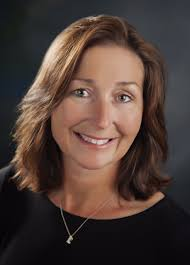 Evelyn Johnson Doktora Profesör Boise State Üniversitesi Eğitim Fakültesi, Erken Eğitim ve Özel Eğitim Bölümü  Sunum Başlığı: LD Tanımlamasında Müdahaleye Tepki Modeli'nin RolüBiyografiEvelyn Johnson, Boise State Üniversitesi'nde Erken Eğitim ve Özel Eğitim Profesörüdür. Araştırmaları, öğrenme güçlüğü olan öğrenciler için kendini düzenleme öğretimi ve değerlendirmesine odaklanmaktadır. Öğrenme güçlüğü olan öğrencilerin belirlemenin etkili bir yolu olarak bilişsel işlemleme yeteneğinin kapsamlı bir değerlendirmesi ile Müdahaleye Tepki Modeli kullanımına pratik bir yaklaşım sağlayan öğrenme güçlüğünün belirlenmesi ve değerlendirilmesini içeren 70 hakemli yayın ve 3 kitabın yazarlığı bulunmaktadır. Boise State'deki görevine ek olarak, Dr. Johnson 11 yıl boyunca her öğrenci için bir öğrenme yolu oluşturmaya adanmış bir araştırma ve hizmet merkezi olan Lee Pesky Öğrenme Merkezi'nin CEO'su olarak görev yapmıştır. Dr. Johnson, tarama ve gelişimi izleme araçları için ABD Ulusal MTM Merkezi'nin Teknik İnceleme Komitesi'nin uzun süredir üyesidir, Exceptional Children dergisi için saha incelemecisi olarak hizmet vermektedir. Reading & Writing Quarterly: Overcoming Learning Difficulties dergisinin yayın kurulundadır. 